Bilan du premier atelier philo avec les GS mars 2021 après travail sur lexique et syntaxe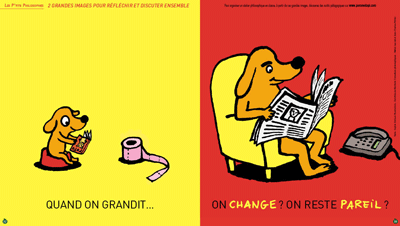 Ça veut dire quoi grandir ?On grandit si : on mange et on dortles os changent, ils deviennent plus longson fête notre anniversaire, on vieillit on a des poils qui poussent sur les jambes, sous les bras, le dos, le sexeon a des seinson a des muscleson change de chaussures et d’habitsQuand on est grand, on peut :avoir un métieracheter des choses, à mangeravoir un téléphone, une tablettegagner de l’argenttravailler sur l’ordinateur et imprimer des feuilles pour la crèche et le travailavoir des bébés, leur donner un biberon, les coucher et leur changer la couches’acheter une voiture parce qu’on sait conduire, on a le permismieux dessiner et colorierécrire, écrire notre prénom, écrire en attachécompter, dire l’alphabet parce qu’on a apprisdormir tout seulapprendre des choses à nos enfantslireavoir un animal de compagniecuisinerfaire pipi tout seul aux toilettes alors que avant on faisait pipi dans le pot ou la coucheavoir un plus grand vélo sans roulette et rouler plus vitefumer des cigarettes mais ce n’est pas bon pour la santécourir plus vitegarder des souvenirs comme des petits habits, des photosavoir des couteaux plus dangereuxQuand je serai grand, je voudrai être vétérinaire pour les animaux. Je voudrai rester à Ménigoute. Je vivrai avec un chien dans la même maison mais toute seule parce que mes parents seront à Ménigoute dans une autre maison. (Sibylle)je serai policier. Je vivrai à Paris avec un chat dans la maison et un chien dehors avec une corde. (Louis)je serai policier. Je vivrai avec un chien tout seul à Paris. (Léo)j’habiterai au bord de la mer. Je serai policière. J’aurai deux chats. J’aurai un amoureux ce sera Cillian. (Lya)je serai docteur pour les enfants. J’habiterai à Ménigoute dans la même maison avec un chien. (Giulya)je serai chef de police. Je changerai de maison avec un camion, j’irai à Paris et après je reviendrai à Ménigoute. J’aurai un amoureux. (Malia)je voudrai être docteur. Je n’aurai pas d’enfants. (Armand)j’irai à la mer avec deux chiens et un chat. je serai gendarme (Diégo)je serai vétérinaire. je vivrai avec mon chien Raphaël à Paris dans un appartement. (Chloé)je serai policier. je vivrai dans la même maison à Ménigoute avec Vanille mon chat. (Erwan)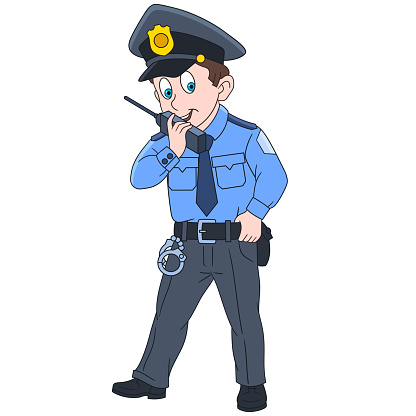 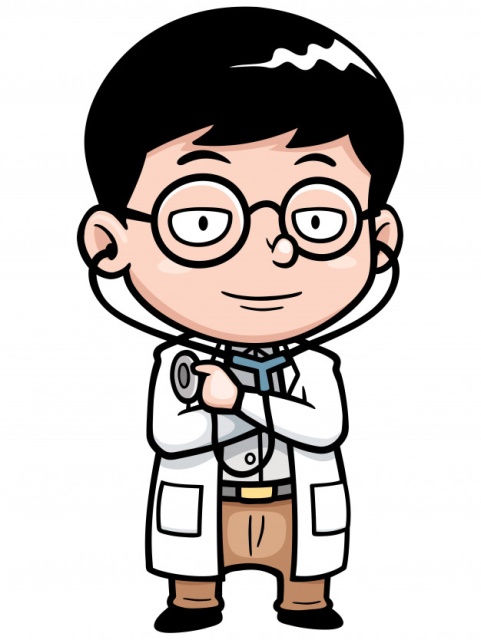 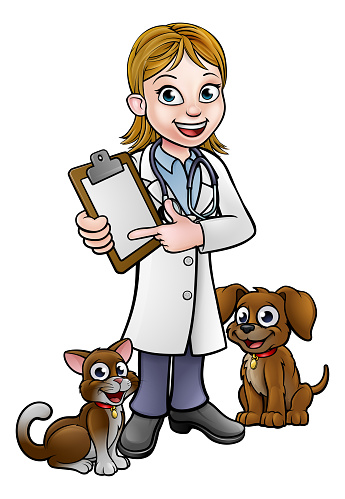 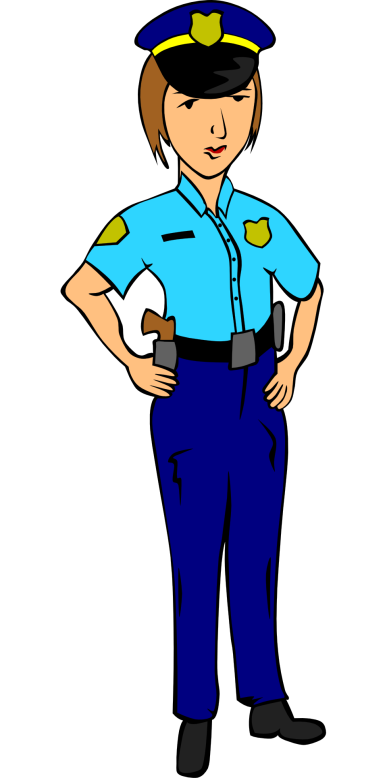 